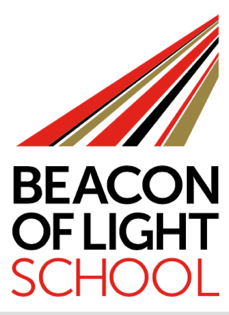 BEACON OF LIGHT SCHOOLPerson Specification – Student Support Assistant    AttributesEssentialEvidenceEducation, Training and  QualificationsA good general education with English and Maths to GCSE level or equivalent with evidence of qualifications in these areasExperience of, or a willingness to be trained in, specialist behaviour strategiesApplication formExperience and KnowledgeExperience of working with children at secondary ageExperience of working with young people with identified barriers to learning and engagementHave knowledge and understanding of the different social, cultural and physical needs of young peopleExperience of working in a school environmentExperience of supporting students across an academic curriculumExperience of a range of behaviour management strategiesKnowledge and understanding of the role of a Pastoral TutorAwareness of safeguardingApplication form ReferenceSkills and AbilitiesA positive interest in working with young peopleAbility to bring out the best in every studentAbility to deal with challenging behaviourFlexible and innovative with a clear understanding of how young people who are disengaged from education might behave and respondAble to work on own and as part of a team.Ability to build good working relationships with a range of colleaguesGood oral and written communication skillsAbility to motivate students to engage with their learning in 1-2-1, small group and whole class workAbility to work calmly and with patienceProductive and shows initiativeAble to contribute to student monitoring, assessment and feedbackDesire to be involved in professional development and attend courses/trainingApplication form ReferenceSpecific tasks at interview Motivation and PersonalityGenuine concern for the welfare of staff and studentsDesire to work at The Beacon of Light SchoolApplication form ReferenceInterviewPersonalAble to work under pressure Willing to accept the demands and challenges of the post and respond in a positive mannerHigh standards and expectations of self and othersA strong sense of professionalism, commitment to upholding standards and setting an appropriate exampleSensitive to the needs of students and their parents/careHigh level of integrity, confidentiality and honestyProactive approachApplication form ReferenceInterviewOther RequirementsA commitment to safeguarding and promoting the welfare of children and young peoplePrepared to work flexibly to meet work requirements, this may include eveningsA commitment to equal opportunitiesA commitment to CPDApplication form ReferenceInterview